П О С Т А Н О В Л Е Н И Еот 18.06.2021   № 612г. МайкопО внесении изменений в Реестр муниципальных услуг муниципального образования «Город Майкоп»В соответствии с Порядком формирования и ведения Реестра муниципальных услуг муниципального образования «Город Майкоп», утвержденным постановлением Главы муниципального образования «Город Майкоп» от 28.02.2011 № 109 «Об утверждении Порядка формирования и ведения Реестра муниципальных услуг муниципального образования «Город Майкоп», п о с т а н о в л я ю:1. Внести в Реестр муниципальных услуг муниципального образования «Город Майкоп», утвержденный постановлением Главы муниципального образования «Город Майкоп» от 01.07.2011 № 403 «Об утверждении Реестра муниципальных услуг муниципального образования «Город Майкоп» (в редакции постановлений Главы муниципального образования «Город Майкоп» от 19.07.2011 № 445, от 08.08.2011 № 507,           от 31.08.2011 № 553, от 13.10.2011 № 662, от 29.11.2011 № 801, постановлений Администрации муниципального образования «Город Майкоп» от 13.02.2012 № 86, от 04.05.2012 №319, от 28.06.2012 № 477, от 02.08.2012 № 614, от 09.11.2012 № 944, от 22.01.2013 № 16, от 01.02.2013 № 60, от 18.03.2013 № 179, от 08.07.2013 № 474, от 02.08.2013 № 544, от 18.11.2013 № 857, от 02.04.2014 № 223, от 10.04.2014 № 251, от 23.04.2014 № 290, от 28.05.2014 №378, от 14.08.2014 № 559, от 01.10.2014 №685, от 29.01.2015 № 48, от 03.03.2015 № 105, от 31.03.2015 № 203, от 30.09.2015№ 671, от 14.10.2015 №713, от 22.11.2016 № 1010, от 20.01.2017 № 65, от 18.04.2017 № 424,от 20.04.2017 № 432, от 24.07.2017 № 811, от 06.04.2018 № 436, от 12.11.2018 № 1377, от 31.01.2019 № 97, от 27.03.2019 № 404, от 09.08.2019 № 959, от 12.02.2020 № 165, от 13.03.2020 № 302, от 29.06.2020 № 561, от 17.09.2020 № 921, от 12.01.2021 № 2), следующие изменения:1.1. Строки 1, 2 и 4 изложить в следующей редакции: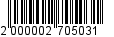 «1.2. Столбец 6 строки 5 изложить в следующей редакции:«- Конституция Российской Федерации;- Жилищный кодекс Российской Федерации;- Гражданский кодекс Российской Федерации;- Семейный кодекс Российской Федерации;- Федеральный закон Российской Федерации от 27 июля 2010 г. № 210-ФЗ «Об организации предоставления государственных и муниципальных услуг»;- Федеральный закон от 6 октября 2003 г. № 131-ФЗ «Об общих принципах организации местного самоуправления в Российской Федерации»;- Федеральный закон от 12 января 1995 г. № 5-ФЗ «О ветеранах»;- Федеральный закон от 24 ноября 1995 г. № 181-ФЗ «О социальной защите инвалидов в Российской Федерации»;- Закон Российской Федерации от 18 октября 1991 г. № 1761-1 «О реабилитации жертв политических репрессий»;- Закон Российской Федерации от 15 мая 1991 г. № 1244-1 «О социальной защите граждан, подвергшихся воздействию радиации вследствие катастрофы на Чернобыльской АЭС»;- Федеральный закон от 26 ноября 1998 г. № 175-ФЗ «О социальной защите граждан Российской Федерации, подвергшихся воздействию радиации в 1957 году на производственном объединении «Маяк» и сбросов радиоактивных отходов в реку «Теча»;- постановление Верховного Совета Российской Федерации от                   27 декабря 1991 г. № 2123-1 «О распространении действия Закона РСФСР «О социальной защите граждан, подвергшихся воздействию радиации вследствие катастрофы на Чернобыльской АЭС» на граждан из подразделений особого риска»;- Закон Российской Федерации от 19 февраля 1993 г. № 4530-1                    «О вынужденных переселенцах»;- Федеральный закон от 25 октября 2002 г. № 125-ФЗ «О жилищных субсидиях гражданам, выезжающим из районов Крайнего Севера и приравненных к ним местностей»;- Федеральный закон от 27 мая 1998 г. № 76-ФЗ «О статусе военнослужащих»;- постановление Правительства Российской Федерации от 17 декабря 2010 г. № 1050 «О реализации отдельных мероприятий государственной программы Российской Федерации «Обеспечение доступным и комфортным жильем и коммунальными услугами граждан Российской Федерации»;- Закон Республики Адыгея от 20 января 2006 г. № 400 «О порядке ведения органами местного самоуправления учета граждан в качестве нуждающихся в жилых помещениях, предоставляемых по договорам социального найма»;- Закон Республики Адыгея от 3 марта 2006 г. № 405 «О порядке признания граждан малоимущими в целях определения права на получение жилых помещений муниципального жилищного фонда по договору социального найма»;- постановление Кабинета Министров Республики Адыгея от                       28 августа 2006 г. № 134 «О Порядке расчета стоимости имущества граждан, учитываемого при признании граждан малоимущими, в целях постановки на учет и предоставления им жилых помещений муниципального жилищного фонда по договорам социального найма»;- постановление Кабинета Министров Республики Адыгея от                    26 декабря 2019 г. № 322 «О государственной программе Республики Адыгея «Обеспечение доступным и комфортным жильем и коммунальными услугами»;- Устав муниципального образования «Город Майкоп», утвержденный Решением Совета народных депутатов муниципального образования «Город Майкоп» от 19 апреля 2018 г. № 301-рс «Об утверждении Устава муниципального образования «Город Майкоп»;- постановление Совета народных депутатов муниципального образования «Город Майкоп» от 21 сентября 2005 г. № 713 «Об установлении учетной нормы площади жилого помещения»;- постановление Совета народных депутатов муниципального образования «Город Майкоп» от 06 мая 2005 г. № 618 «Об установлении нормы предоставления жилого помещения по договору социального найма»;- постановление Совета народных депутатов муниципального образования «Город Майкоп» от 27 октября 2006 года № 102-ПС «Об утверждении Порядка расчета порогового значения совокупного среднего дохода, приходящегося на каждого члена семьи, и стоимости имущества, находящегося в собственности членов семьи и подлежащего налогообложению, в целях признания граждан малоимущими и предоставления им по договорам социального найма жилых помещений жилищного фонда социального использования муниципального образования «Город Майкоп»;- постановление Главы муниципального образования «Город Майкоп» от 01 ноября 2006 года № 609 «О Порядке предварительного отбора при определении права граждан, как малоимущих, на предоставление жилых помещений по договорам социального найма жилищного фонда муниципального образования «Город Майкоп»;- постановление Администрации муниципального образования «Город Майкоп» от 30 ноября 2011 г. № 812 «Об утверждении Административного регламента Администрации муниципального образования «Город Майкоп» по предоставлению муниципальной услуги «Постановка граждан на учет в качестве нуждающихся в жилых помещениях».».1.3. В столбце 6 строк 14,15,16 и 18 слова «- приказ Министерства экономического развития Российской Федерации от 12 января 2015 года  № 1 «Об утверждении перечня документов, подтверждающих право заявителя на приобретение земельного участка без проведения торгов»;» заменить словами «- приказ Федеральной службы государственной регистрации, кадастра и картографии от 2 сентября 2020 г. № П/0321 «Об утверждении перечня документов, подтверждающих право заявителя на приобретение земельного участка без проведения торгов»;».1.4. В столбце 6 строки 23 слова «- Свод правил (СП 42.13330.2011) «СНиП 2.07.01-89* «Градостроительство. Планировка и застройка городских и сельских поселений» (актуализированная редакция);» заменить словами «- Свод правил СП 42.13330.2016 «Градостроительство. Планировка и застройка городских и сельских поселений». Актуализированная редакция СНиП 2.07.01-89*;».1.5. Столбец 2 строки 32 изложить в следующей редакции:«Выдача специального разрешения на провоз тяжеловесных и крупногабаритных грузов на территории муниципального образования «Город Майкоп».1.6. Столбец 6 строки 37 изложить в следующей редакции:«- Федеральный закон от 06 октября 2003 года № 131-ФЗ «Об общих принципах организации местного самоуправления в Российской Федерации»;- Федеральный закон от 24 июля 2007 года № 209-ФЗ «О развитии малого и среднего предпринимательства в Российской Федерации»;- Решение Совета народных депутатов муниципального образования «Город Майкоп» от 19 апреля 2018 года № 301-рс «Об Уставе муниципального образования «Город Майкоп»;- распоряжение Администрации муниципального образования «Город Майкоп» от 20 июня 2014 года № 1553-р «Об утверждении Положения об Управлении развития предпринимательства и потребительского рынка Администрации муниципального образования «Город Майкоп»;- постановление Администрации муниципального образования «Город Майкоп» от 15 ноября 2017 года № 1362 «Об утверждении муниципальной программы «Развитие малого и среднего предпринимательства муниципального образования «Город Майкоп» на 2018 - 2024 годы»;- постановление Администрации муниципального образования «Город Майкоп» от 22 ноября 2011 г. № 786 «Об утверждении Административного регламента предоставления Управлением развития предпринимательства и потребительского рынка Администрации муниципального образования «Город Майкоп» муниципальной услуги по предоставлению поддержки субъектам малого и среднего предпринимательства в рамках реализации муниципальных программ».».1.7. В столбце 6 строки 41 слова «- приказ Министерства образования и науки Республики Адыгея от 16 июля 2012 года № 777 «Об утверждении Программы подготовки лиц, желающих принять на воспитание в свою семью ребенка, оставшегося без попечения родителей, и Порядка подготовки лиц, желающих принять на воспитание в свою семью ребенка, оставшегося без попечения родителей»;» заменить словами «- приказ Министерства образования и науки Республики Адыгея от 15 марта 2021 года № 629 «Об утверждении Программы психолого-педагогической и правовой подготовки лиц, желающих принять на воспитание в свою семью ребенка, оставшегося без попечения родителей, Дополнительной программы подготовки лиц, желающих принять на воспитание в свою семью ребенка-инвалида и/или ребенка подросткового возраста, оставшегося без попечения родителей, и требований к уровню подготовки граждан по программе психолого-педагогической и правовой подготовки лиц, желающих принять на воспитание в свою семью ребенка, оставшегося без попечения родителей»;».1.8. В столбце 6 строки 45 слова «- постановление Администрации муниципального образования «Город Майкоп» от 9 декабря 2014 года № 870 «Об утверждении Административного регламента Администрации муниципального образования «Город Майкоп» по предоставлению муниципальной услуги «Выдача разрешения на отчуждение имущества, принадлежащего несовершеннолетнему, совершеннолетнему гражданину, признанному судом недееспособным или ограниченно дееспособным».» заменить словами «- постановление Администрации муниципального образования «Город Майкоп» Республики Адыгея от 9 декабря 2014 года № 870 «Об утверждении Административного регламента Администрации муниципального образования «Город Майкоп» по предоставлению муниципальной услуги «Выдача предварительного разрешения на отчуждение имущества, принадлежащего несовершеннолетнему, совершеннолетнему гражданину, признанному судом недееспособным или ограниченно дееспособным».».1.9. В строке 60:а) столбец 2 изложить в следующей редакции:«Информационное обеспечение физических и юридических лиц на основе документов Архивного фонда Российской Федерации и других архивных документов, предоставление архивных справок, архивных выписок и копий архивных документов»;б) в столбце 6 слова «- постановление Администрации муниципального образования «Город Майкоп» от 4 июня 2019 года № 674 «Об утверждении административного регламента по предоставлению Управлением делами Администрации муниципального образования «Город Майкоп» муниципальной услуги «Предоставление архивной информации по документам Архивного фонда Российской Федерации и другим архивным документам (выдача архивных справок, архивных выписок и архивных копий)» заменить словами «Постановление Администрации муниципального образования «Город Майкоп» от 4 июня 2019 года № 674 «Об утверждении административного регламента по предоставлению Управлением делами Администрации муниципального образования «Город Майкоп» муниципальной услуги «Информационное обеспечение физических и юридических лиц на основе документов Архивного фонда Российской Федерации и других архивных документов, предоставление архивных справок, архивных выписок и копий архивных документов».1.10. Строку 65 изложить в следующей редакции:«».2. Опубликовать настоящее постановление в газете «Майкопские новости».3. Полный текст настоящего постановления разместить в официальном сетевом издании «Майкопские новости» (https://maykop-news.ru/docs) и на официальном сайте Администрации муниципального образования «Город Майкоп» (https://maikop.ru/munitsipalnaya-pravovaya-baza/).4. Постановление «О внесении изменений в Реестр муниципальных услуг муниципального образования «Город Майкоп» вступает в силу со дня его официального опубликования.Исполняющий обязанности Главы муниципального образования «Город Майкоп»                                                                            С.В. СтельмахАдминистрация муниципального образования «Город Майкоп»Республики Адыгея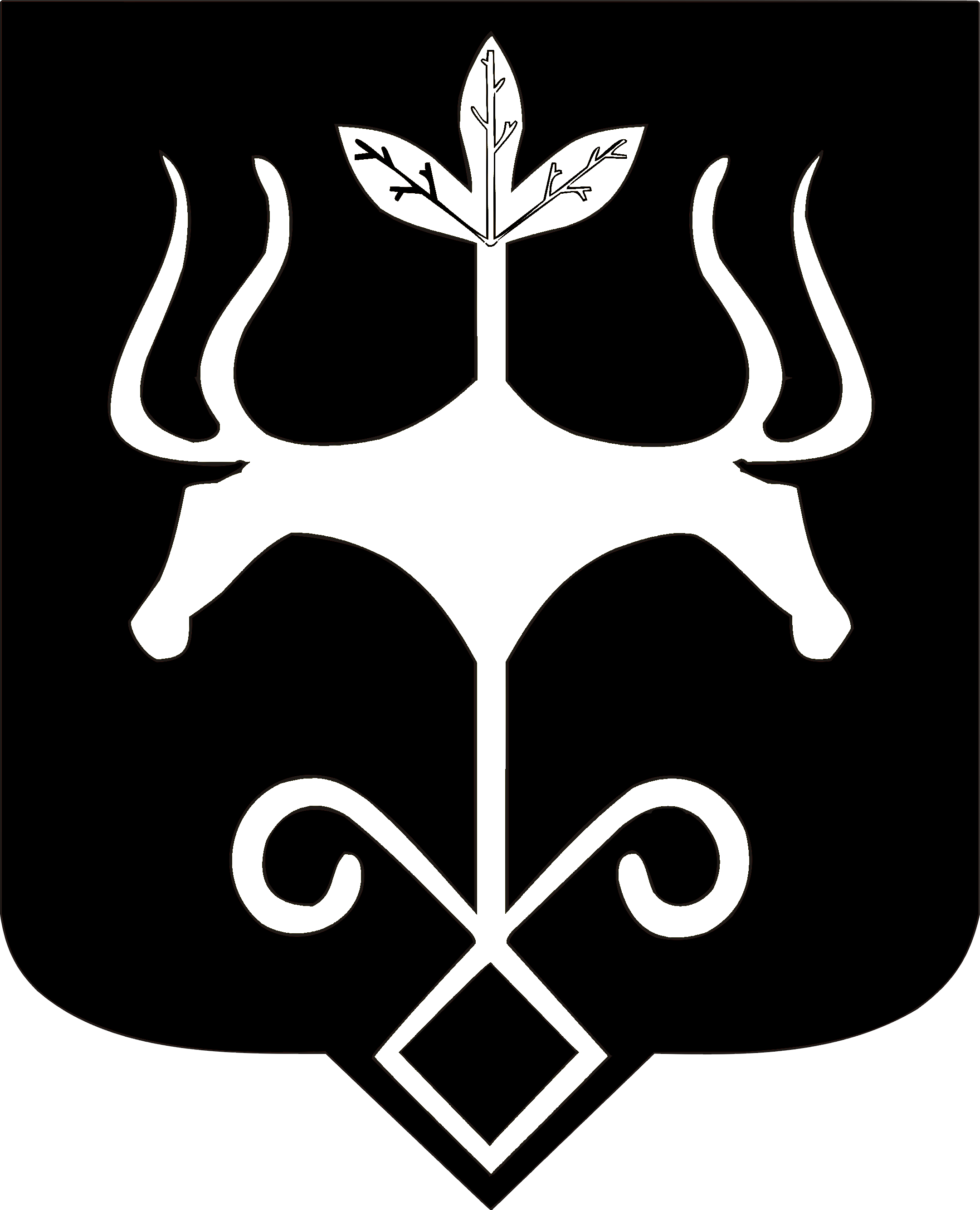 Адыгэ Республикэммуниципальнэ образованиеу 
«Къалэу Мыекъуапэ» и Администрацие1Оказание адресной социальной помощи отдельным категориям гражданОтдел муниципальных социальных программ Администрации муниципального образования «Город Майкоп»Малоимущие одиноко проживающие граждане или малоимущие семьи, приемные семьи;Малоимущие многодетные семьи, имеющие в своем составе 6 и более детей до 18 лет;Граждане, находящиеся в трудной жизненной ситуации;Участники Великой Отечественной войны 1941 – 1945 гг.;Лица, отбывшие наказание, назначенное судом.Количество граждан- Конституция Российской Федерации;- Федеральный закон от 6 октября 2003 г. № 131-ФЗ «Об общих принципах организации местного самоуправления в Российской Федерации»;- Федеральный закон от 17 июля 1999 г.    № 178-ФЗ «О государственной социальной помощи»;- Федеральный закон от 27 июля 2010 г.    № 210-ФЗ «Об организации предоставления государственных и муниципальных услуг»;- Приказ Министерства труда и социальной защиты Российской Федерации от                22 июня 2015 г.                        № 386н «Об утверждении формы документа, подтверждающего специальное обучение собаки-проводника, и порядка его выдачи»; - Приказ Министерства труда и социальной защиты Российской Федерации от               30 июля 2015 г. № 527н «Об утверждении Порядка обеспечения условий доступности для инвалидов объектов и предоставляемых услуг в сфере труда, занятости и социальной защиты населения, а также оказания им при этом необходимой помощи»;- Решение Совета народных депутатов муниципального образования «Город Майкоп» от                  19 апреля 2018 г.           № 301-рс «Об Уставе муниципального образования «Город Майкоп»;- Постановление Администрации муниципального образования «Город Майкоп» от 31 октября 2017 г.                № 1312 «Об утверждении муниципальной программы «Адресная социальная помощь малоимущим гражданам и другим категориям граждан, находящимся в трудной жизненной ситуации, на 2018 - 2023 годы»;- Постановление Главы муниципального образования «Город Майкоп» от 6 марта 2007 г. № 178 «О Координационном совете по оказанию адресной социальной помощи населению муниципального образования «Город Майкоп»;- Постановление Администрации муниципального образования «Город Майкоп» от                    13 декабря 2012 г.            № 1089 «Об утверждении Административного регламента по предоставлению муниципальной услуги «Оказание адресной социальной помощи отдельным категориям граждан».1.1Получение паспорта Территориальные органы Министерства внутренних дел Российской ФедерацииМалоимущие одиноко проживающие граждане или малоимущие семьи, приемные семьи;Малоимущие многодетные семьи, имеющие в своем составе 6 и более детей до 18 лет;Граждане, находящиеся в трудной жизненной ситуации;Участники Великой Отечественной войны 1941 – 1945 гг.;Лица, отбывшие наказание, назначенное судом.Количество граждан- Конституция Российской Федерации;- Федеральный закон от 6 октября 2003 г. № 131-ФЗ «Об общих принципах организации местного самоуправления в Российской Федерации»;- Федеральный закон от 17 июля 1999 г.    № 178-ФЗ «О государственной социальной помощи»;- Федеральный закон от 27 июля 2010 г.    № 210-ФЗ «Об организации предоставления государственных и муниципальных услуг»;- Приказ Министерства труда и социальной защиты Российской Федерации от                22 июня 2015 г.                        № 386н «Об утверждении формы документа, подтверждающего специальное обучение собаки-проводника, и порядка его выдачи»; - Приказ Министерства труда и социальной защиты Российской Федерации от               30 июля 2015 г. № 527н «Об утверждении Порядка обеспечения условий доступности для инвалидов объектов и предоставляемых услуг в сфере труда, занятости и социальной защиты населения, а также оказания им при этом необходимой помощи»;- Решение Совета народных депутатов муниципального образования «Город Майкоп» от                  19 апреля 2018 г.           № 301-рс «Об Уставе муниципального образования «Город Майкоп»;- Постановление Администрации муниципального образования «Город Майкоп» от 31 октября 2017 г.                № 1312 «Об утверждении муниципальной программы «Адресная социальная помощь малоимущим гражданам и другим категориям граждан, находящимся в трудной жизненной ситуации, на 2018 - 2023 годы»;- Постановление Главы муниципального образования «Город Майкоп» от 6 марта 2007 г. № 178 «О Координационном совете по оказанию адресной социальной помощи населению муниципального образования «Город Майкоп»;- Постановление Администрации муниципального образования «Город Майкоп» от                    13 декабря 2012 г.            № 1089 «Об утверждении Административного регламента по предоставлению муниципальной услуги «Оказание адресной социальной помощи отдельным категориям граждан».1.2Получение сведений о смерти, сведений о браке, сведений о расторжении брака, сведений о рожденииЕдиная государственная информационная система социального обеспечения; до 1 января 2021 г. - Единый государственный реестр записи актов гражданского состояния (по запросу через единую систему межведомственного электронного взаимодействия); органы записи актов гражданского состояния (при отсутствии сведений в Едином государственном реестре записи актов гражданского состояния)Малоимущие одиноко проживающие граждане или малоимущие семьи, приемные семьи;Малоимущие многодетные семьи, имеющие в своем составе 6 и более детей до 18 лет;Граждане, находящиеся в трудной жизненной ситуации;Участники Великой Отечественной войны 1941 – 1945 гг.;Лица, отбывшие наказание, назначенное судом.Количество граждан- Конституция Российской Федерации;- Федеральный закон от 6 октября 2003 г. № 131-ФЗ «Об общих принципах организации местного самоуправления в Российской Федерации»;- Федеральный закон от 17 июля 1999 г.    № 178-ФЗ «О государственной социальной помощи»;- Федеральный закон от 27 июля 2010 г.    № 210-ФЗ «Об организации предоставления государственных и муниципальных услуг»;- Приказ Министерства труда и социальной защиты Российской Федерации от                22 июня 2015 г.                        № 386н «Об утверждении формы документа, подтверждающего специальное обучение собаки-проводника, и порядка его выдачи»; - Приказ Министерства труда и социальной защиты Российской Федерации от               30 июля 2015 г. № 527н «Об утверждении Порядка обеспечения условий доступности для инвалидов объектов и предоставляемых услуг в сфере труда, занятости и социальной защиты населения, а также оказания им при этом необходимой помощи»;- Решение Совета народных депутатов муниципального образования «Город Майкоп» от                  19 апреля 2018 г.           № 301-рс «Об Уставе муниципального образования «Город Майкоп»;- Постановление Администрации муниципального образования «Город Майкоп» от 31 октября 2017 г.                № 1312 «Об утверждении муниципальной программы «Адресная социальная помощь малоимущим гражданам и другим категориям граждан, находящимся в трудной жизненной ситуации, на 2018 - 2023 годы»;- Постановление Главы муниципального образования «Город Майкоп» от 6 марта 2007 г. № 178 «О Координационном совете по оказанию адресной социальной помощи населению муниципального образования «Город Майкоп»;- Постановление Администрации муниципального образования «Город Майкоп» от                    13 декабря 2012 г.            № 1089 «Об утверждении Административного регламента по предоставлению муниципальной услуги «Оказание адресной социальной помощи отдельным категориям граждан».1.3Получение документов (сведений) о регистрации заявителя и членов его семьи в жилом помещении по месту жительстваТерриториальные органы Министерства внутренних дел Российской Федерации (по запросу через единую систему межведомственного электронного взаимодействия)Малоимущие одиноко проживающие граждане или малоимущие семьи, приемные семьи;Малоимущие многодетные семьи, имеющие в своем составе 6 и более детей до 18 лет;Граждане, находящиеся в трудной жизненной ситуации;Участники Великой Отечественной войны 1941 – 1945 гг.;Лица, отбывшие наказание, назначенное судом.Количество граждан- Конституция Российской Федерации;- Федеральный закон от 6 октября 2003 г. № 131-ФЗ «Об общих принципах организации местного самоуправления в Российской Федерации»;- Федеральный закон от 17 июля 1999 г.    № 178-ФЗ «О государственной социальной помощи»;- Федеральный закон от 27 июля 2010 г.    № 210-ФЗ «Об организации предоставления государственных и муниципальных услуг»;- Приказ Министерства труда и социальной защиты Российской Федерации от                22 июня 2015 г.                        № 386н «Об утверждении формы документа, подтверждающего специальное обучение собаки-проводника, и порядка его выдачи»; - Приказ Министерства труда и социальной защиты Российской Федерации от               30 июля 2015 г. № 527н «Об утверждении Порядка обеспечения условий доступности для инвалидов объектов и предоставляемых услуг в сфере труда, занятости и социальной защиты населения, а также оказания им при этом необходимой помощи»;- Решение Совета народных депутатов муниципального образования «Город Майкоп» от                  19 апреля 2018 г.           № 301-рс «Об Уставе муниципального образования «Город Майкоп»;- Постановление Администрации муниципального образования «Город Майкоп» от 31 октября 2017 г.                № 1312 «Об утверждении муниципальной программы «Адресная социальная помощь малоимущим гражданам и другим категориям граждан, находящимся в трудной жизненной ситуации, на 2018 - 2023 годы»;- Постановление Главы муниципального образования «Город Майкоп» от 6 марта 2007 г. № 178 «О Координационном совете по оказанию адресной социальной помощи населению муниципального образования «Город Майкоп»;- Постановление Администрации муниципального образования «Город Майкоп» от                    13 декабря 2012 г.            № 1089 «Об утверждении Административного регламента по предоставлению муниципальной услуги «Оказание адресной социальной помощи отдельным категориям граждан».1.4Получение документа о праве собственности на жилое помещение, в котором осуществлено подключение к природному газуУправление Росреестра по Республике АдыгеяМалоимущие одиноко проживающие граждане или малоимущие семьи, приемные семьи;Малоимущие многодетные семьи, имеющие в своем составе 6 и более детей до 18 лет;Граждане, находящиеся в трудной жизненной ситуации;Участники Великой Отечественной войны 1941 – 1945 гг.;Лица, отбывшие наказание, назначенное судом.Количество граждан- Конституция Российской Федерации;- Федеральный закон от 6 октября 2003 г. № 131-ФЗ «Об общих принципах организации местного самоуправления в Российской Федерации»;- Федеральный закон от 17 июля 1999 г.    № 178-ФЗ «О государственной социальной помощи»;- Федеральный закон от 27 июля 2010 г.    № 210-ФЗ «Об организации предоставления государственных и муниципальных услуг»;- Приказ Министерства труда и социальной защиты Российской Федерации от                22 июня 2015 г.                        № 386н «Об утверждении формы документа, подтверждающего специальное обучение собаки-проводника, и порядка его выдачи»; - Приказ Министерства труда и социальной защиты Российской Федерации от               30 июля 2015 г. № 527н «Об утверждении Порядка обеспечения условий доступности для инвалидов объектов и предоставляемых услуг в сфере труда, занятости и социальной защиты населения, а также оказания им при этом необходимой помощи»;- Решение Совета народных депутатов муниципального образования «Город Майкоп» от                  19 апреля 2018 г.           № 301-рс «Об Уставе муниципального образования «Город Майкоп»;- Постановление Администрации муниципального образования «Город Майкоп» от 31 октября 2017 г.                № 1312 «Об утверждении муниципальной программы «Адресная социальная помощь малоимущим гражданам и другим категориям граждан, находящимся в трудной жизненной ситуации, на 2018 - 2023 годы»;- Постановление Главы муниципального образования «Город Майкоп» от 6 марта 2007 г. № 178 «О Координационном совете по оказанию адресной социальной помощи населению муниципального образования «Город Майкоп»;- Постановление Администрации муниципального образования «Город Майкоп» от                    13 декабря 2012 г.            № 1089 «Об утверждении Административного регламента по предоставлению муниципальной услуги «Оказание адресной социальной помощи отдельным категориям граждан».1.5Получение проектно-сметной документации на газификацию домовладенияУполномоченная организацияМалоимущие одиноко проживающие граждане или малоимущие семьи, приемные семьи;Малоимущие многодетные семьи, имеющие в своем составе 6 и более детей до 18 лет;Граждане, находящиеся в трудной жизненной ситуации;Участники Великой Отечественной войны 1941 – 1945 гг.;Лица, отбывшие наказание, назначенное судом.Количество граждан- Конституция Российской Федерации;- Федеральный закон от 6 октября 2003 г. № 131-ФЗ «Об общих принципах организации местного самоуправления в Российской Федерации»;- Федеральный закон от 17 июля 1999 г.    № 178-ФЗ «О государственной социальной помощи»;- Федеральный закон от 27 июля 2010 г.    № 210-ФЗ «Об организации предоставления государственных и муниципальных услуг»;- Приказ Министерства труда и социальной защиты Российской Федерации от                22 июня 2015 г.                        № 386н «Об утверждении формы документа, подтверждающего специальное обучение собаки-проводника, и порядка его выдачи»; - Приказ Министерства труда и социальной защиты Российской Федерации от               30 июля 2015 г. № 527н «Об утверждении Порядка обеспечения условий доступности для инвалидов объектов и предоставляемых услуг в сфере труда, занятости и социальной защиты населения, а также оказания им при этом необходимой помощи»;- Решение Совета народных депутатов муниципального образования «Город Майкоп» от                  19 апреля 2018 г.           № 301-рс «Об Уставе муниципального образования «Город Майкоп»;- Постановление Администрации муниципального образования «Город Майкоп» от 31 октября 2017 г.                № 1312 «Об утверждении муниципальной программы «Адресная социальная помощь малоимущим гражданам и другим категориям граждан, находящимся в трудной жизненной ситуации, на 2018 - 2023 годы»;- Постановление Главы муниципального образования «Город Майкоп» от 6 марта 2007 г. № 178 «О Координационном совете по оказанию адресной социальной помощи населению муниципального образования «Город Майкоп»;- Постановление Администрации муниципального образования «Город Майкоп» от                    13 декабря 2012 г.            № 1089 «Об утверждении Административного регламента по предоставлению муниципальной услуги «Оказание адресной социальной помощи отдельным категориям граждан».1.6Получение документа (сведений) об освобождении из мест лишения свободыУполномоченная организацияМалоимущие одиноко проживающие граждане или малоимущие семьи, приемные семьи;Малоимущие многодетные семьи, имеющие в своем составе 6 и более детей до 18 лет;Граждане, находящиеся в трудной жизненной ситуации;Участники Великой Отечественной войны 1941 – 1945 гг.;Лица, отбывшие наказание, назначенное судом.Количество граждан- Конституция Российской Федерации;- Федеральный закон от 6 октября 2003 г. № 131-ФЗ «Об общих принципах организации местного самоуправления в Российской Федерации»;- Федеральный закон от 17 июля 1999 г.    № 178-ФЗ «О государственной социальной помощи»;- Федеральный закон от 27 июля 2010 г.    № 210-ФЗ «Об организации предоставления государственных и муниципальных услуг»;- Приказ Министерства труда и социальной защиты Российской Федерации от                22 июня 2015 г.                        № 386н «Об утверждении формы документа, подтверждающего специальное обучение собаки-проводника, и порядка его выдачи»; - Приказ Министерства труда и социальной защиты Российской Федерации от               30 июля 2015 г. № 527н «Об утверждении Порядка обеспечения условий доступности для инвалидов объектов и предоставляемых услуг в сфере труда, занятости и социальной защиты населения, а также оказания им при этом необходимой помощи»;- Решение Совета народных депутатов муниципального образования «Город Майкоп» от                  19 апреля 2018 г.           № 301-рс «Об Уставе муниципального образования «Город Майкоп»;- Постановление Администрации муниципального образования «Город Майкоп» от 31 октября 2017 г.                № 1312 «Об утверждении муниципальной программы «Адресная социальная помощь малоимущим гражданам и другим категориям граждан, находящимся в трудной жизненной ситуации, на 2018 - 2023 годы»;- Постановление Главы муниципального образования «Город Майкоп» от 6 марта 2007 г. № 178 «О Координационном совете по оказанию адресной социальной помощи населению муниципального образования «Город Майкоп»;- Постановление Администрации муниципального образования «Город Майкоп» от                    13 декабря 2012 г.            № 1089 «Об утверждении Административного регламента по предоставлению муниципальной услуги «Оказание адресной социальной помощи отдельным категориям граждан».1.7Получение документов (сведений), подтверждающих наличие трудной жизненной ситуации (выписка из лечебного учреждения, акт о пожаре, справка правоохранительных органов об утрате имущества в результате кражи, справка об осуществлении ухода за нетрудоспособным лицом)Уполномоченная организацияМалоимущие одиноко проживающие граждане или малоимущие семьи, приемные семьи;Малоимущие многодетные семьи, имеющие в своем составе 6 и более детей до 18 лет;Граждане, находящиеся в трудной жизненной ситуации;Участники Великой Отечественной войны 1941 – 1945 гг.;Лица, отбывшие наказание, назначенное судом.Количество граждан- Конституция Российской Федерации;- Федеральный закон от 6 октября 2003 г. № 131-ФЗ «Об общих принципах организации местного самоуправления в Российской Федерации»;- Федеральный закон от 17 июля 1999 г.    № 178-ФЗ «О государственной социальной помощи»;- Федеральный закон от 27 июля 2010 г.    № 210-ФЗ «Об организации предоставления государственных и муниципальных услуг»;- Приказ Министерства труда и социальной защиты Российской Федерации от                22 июня 2015 г.                        № 386н «Об утверждении формы документа, подтверждающего специальное обучение собаки-проводника, и порядка его выдачи»; - Приказ Министерства труда и социальной защиты Российской Федерации от               30 июля 2015 г. № 527н «Об утверждении Порядка обеспечения условий доступности для инвалидов объектов и предоставляемых услуг в сфере труда, занятости и социальной защиты населения, а также оказания им при этом необходимой помощи»;- Решение Совета народных депутатов муниципального образования «Город Майкоп» от                  19 апреля 2018 г.           № 301-рс «Об Уставе муниципального образования «Город Майкоп»;- Постановление Администрации муниципального образования «Город Майкоп» от 31 октября 2017 г.                № 1312 «Об утверждении муниципальной программы «Адресная социальная помощь малоимущим гражданам и другим категориям граждан, находящимся в трудной жизненной ситуации, на 2018 - 2023 годы»;- Постановление Главы муниципального образования «Город Майкоп» от 6 марта 2007 г. № 178 «О Координационном совете по оказанию адресной социальной помощи населению муниципального образования «Город Майкоп»;- Постановление Администрации муниципального образования «Город Майкоп» от                    13 декабря 2012 г.            № 1089 «Об утверждении Административного регламента по предоставлению муниципальной услуги «Оказание адресной социальной помощи отдельным категориям граждан».1.8.Открытие счета в банкеКредитная организацияМалоимущие одиноко проживающие граждане или малоимущие семьи, приемные семьи;Малоимущие многодетные семьи, имеющие в своем составе 6 и более детей до 18 лет;Граждане, находящиеся в трудной жизненной ситуации;Участники Великой Отечественной войны 1941 – 1945 гг.;Лица, отбывшие наказание, назначенное судом.Количество граждан- Конституция Российской Федерации;- Федеральный закон от 6 октября 2003 г. № 131-ФЗ «Об общих принципах организации местного самоуправления в Российской Федерации»;- Федеральный закон от 17 июля 1999 г.    № 178-ФЗ «О государственной социальной помощи»;- Федеральный закон от 27 июля 2010 г.    № 210-ФЗ «Об организации предоставления государственных и муниципальных услуг»;- Приказ Министерства труда и социальной защиты Российской Федерации от                22 июня 2015 г.                        № 386н «Об утверждении формы документа, подтверждающего специальное обучение собаки-проводника, и порядка его выдачи»; - Приказ Министерства труда и социальной защиты Российской Федерации от               30 июля 2015 г. № 527н «Об утверждении Порядка обеспечения условий доступности для инвалидов объектов и предоставляемых услуг в сфере труда, занятости и социальной защиты населения, а также оказания им при этом необходимой помощи»;- Решение Совета народных депутатов муниципального образования «Город Майкоп» от                  19 апреля 2018 г.           № 301-рс «Об Уставе муниципального образования «Город Майкоп»;- Постановление Администрации муниципального образования «Город Майкоп» от 31 октября 2017 г.                № 1312 «Об утверждении муниципальной программы «Адресная социальная помощь малоимущим гражданам и другим категориям граждан, находящимся в трудной жизненной ситуации, на 2018 - 2023 годы»;- Постановление Главы муниципального образования «Город Майкоп» от 6 марта 2007 г. № 178 «О Координационном совете по оказанию адресной социальной помощи населению муниципального образования «Город Майкоп»;- Постановление Администрации муниципального образования «Город Майкоп» от                    13 декабря 2012 г.            № 1089 «Об утверждении Административного регламента по предоставлению муниципальной услуги «Оказание адресной социальной помощи отдельным категориям граждан».1.9Получение договора найма или договора безвозмездного пользования жилым помещениемПоставщики информации, в распоряжении которых имеются договоры найма или договоры безвозмездного пользования жилым помещением, предоставляемые посредством системы межведомственного электронного взаимодействияМалоимущие одиноко проживающие граждане или малоимущие семьи, приемные семьи;Малоимущие многодетные семьи, имеющие в своем составе 6 и более детей до 18 лет;Граждане, находящиеся в трудной жизненной ситуации;Участники Великой Отечественной войны 1941 – 1945 гг.;Лица, отбывшие наказание, назначенное судом.Количество граждан- Конституция Российской Федерации;- Федеральный закон от 6 октября 2003 г. № 131-ФЗ «Об общих принципах организации местного самоуправления в Российской Федерации»;- Федеральный закон от 17 июля 1999 г.    № 178-ФЗ «О государственной социальной помощи»;- Федеральный закон от 27 июля 2010 г.    № 210-ФЗ «Об организации предоставления государственных и муниципальных услуг»;- Приказ Министерства труда и социальной защиты Российской Федерации от                22 июня 2015 г.                        № 386н «Об утверждении формы документа, подтверждающего специальное обучение собаки-проводника, и порядка его выдачи»; - Приказ Министерства труда и социальной защиты Российской Федерации от               30 июля 2015 г. № 527н «Об утверждении Порядка обеспечения условий доступности для инвалидов объектов и предоставляемых услуг в сфере труда, занятости и социальной защиты населения, а также оказания им при этом необходимой помощи»;- Решение Совета народных депутатов муниципального образования «Город Майкоп» от                  19 апреля 2018 г.           № 301-рс «Об Уставе муниципального образования «Город Майкоп»;- Постановление Администрации муниципального образования «Город Майкоп» от 31 октября 2017 г.                № 1312 «Об утверждении муниципальной программы «Адресная социальная помощь малоимущим гражданам и другим категориям граждан, находящимся в трудной жизненной ситуации, на 2018 - 2023 годы»;- Постановление Главы муниципального образования «Город Майкоп» от 6 марта 2007 г. № 178 «О Координационном совете по оказанию адресной социальной помощи населению муниципального образования «Город Майкоп»;- Постановление Администрации муниципального образования «Город Майкоп» от                    13 декабря 2012 г.            № 1089 «Об утверждении Административного регламента по предоставлению муниципальной услуги «Оказание адресной социальной помощи отдельным категориям граждан».1.10Получение документов (сведений), подтверждающих воспитание ребенка (детей) в приемной семьеЕдиная государственная информационная система социального обеспечения; до 1 января 2021 г. - органы опеки и попечительства (по запросу)Малоимущие одиноко проживающие граждане или малоимущие семьи, приемные семьи;Малоимущие многодетные семьи, имеющие в своем составе 6 и более детей до 18 лет;Граждане, находящиеся в трудной жизненной ситуации;Участники Великой Отечественной войны 1941 – 1945 гг.;Лица, отбывшие наказание, назначенное судом.Количество граждан- Конституция Российской Федерации;- Федеральный закон от 6 октября 2003 г. № 131-ФЗ «Об общих принципах организации местного самоуправления в Российской Федерации»;- Федеральный закон от 17 июля 1999 г.    № 178-ФЗ «О государственной социальной помощи»;- Федеральный закон от 27 июля 2010 г.    № 210-ФЗ «Об организации предоставления государственных и муниципальных услуг»;- Приказ Министерства труда и социальной защиты Российской Федерации от                22 июня 2015 г.                        № 386н «Об утверждении формы документа, подтверждающего специальное обучение собаки-проводника, и порядка его выдачи»; - Приказ Министерства труда и социальной защиты Российской Федерации от               30 июля 2015 г. № 527н «Об утверждении Порядка обеспечения условий доступности для инвалидов объектов и предоставляемых услуг в сфере труда, занятости и социальной защиты населения, а также оказания им при этом необходимой помощи»;- Решение Совета народных депутатов муниципального образования «Город Майкоп» от                  19 апреля 2018 г.           № 301-рс «Об Уставе муниципального образования «Город Майкоп»;- Постановление Администрации муниципального образования «Город Майкоп» от 31 октября 2017 г.                № 1312 «Об утверждении муниципальной программы «Адресная социальная помощь малоимущим гражданам и другим категориям граждан, находящимся в трудной жизненной ситуации, на 2018 - 2023 годы»;- Постановление Главы муниципального образования «Город Майкоп» от 6 марта 2007 г. № 178 «О Координационном совете по оказанию адресной социальной помощи населению муниципального образования «Город Майкоп»;- Постановление Администрации муниципального образования «Город Майкоп» от                    13 декабря 2012 г.            № 1089 «Об утверждении Административного регламента по предоставлению муниципальной услуги «Оказание адресной социальной помощи отдельным категориям граждан».1.11Получение справки учебного заведения, подтверждающей обучение по очной форме в образовательном учреждении, с указанием срока обученияОбразовательная организацияМалоимущие одиноко проживающие граждане или малоимущие семьи, приемные семьи;Малоимущие многодетные семьи, имеющие в своем составе 6 и более детей до 18 лет;Граждане, находящиеся в трудной жизненной ситуации;Участники Великой Отечественной войны 1941 – 1945 гг.;Лица, отбывшие наказание, назначенное судом.Количество граждан- Конституция Российской Федерации;- Федеральный закон от 6 октября 2003 г. № 131-ФЗ «Об общих принципах организации местного самоуправления в Российской Федерации»;- Федеральный закон от 17 июля 1999 г.    № 178-ФЗ «О государственной социальной помощи»;- Федеральный закон от 27 июля 2010 г.    № 210-ФЗ «Об организации предоставления государственных и муниципальных услуг»;- Приказ Министерства труда и социальной защиты Российской Федерации от                22 июня 2015 г.                        № 386н «Об утверждении формы документа, подтверждающего специальное обучение собаки-проводника, и порядка его выдачи»; - Приказ Министерства труда и социальной защиты Российской Федерации от               30 июля 2015 г. № 527н «Об утверждении Порядка обеспечения условий доступности для инвалидов объектов и предоставляемых услуг в сфере труда, занятости и социальной защиты населения, а также оказания им при этом необходимой помощи»;- Решение Совета народных депутатов муниципального образования «Город Майкоп» от                  19 апреля 2018 г.           № 301-рс «Об Уставе муниципального образования «Город Майкоп»;- Постановление Администрации муниципального образования «Город Майкоп» от 31 октября 2017 г.                № 1312 «Об утверждении муниципальной программы «Адресная социальная помощь малоимущим гражданам и другим категориям граждан, находящимся в трудной жизненной ситуации, на 2018 - 2023 годы»;- Постановление Главы муниципального образования «Город Майкоп» от 6 марта 2007 г. № 178 «О Координационном совете по оказанию адресной социальной помощи населению муниципального образования «Город Майкоп»;- Постановление Администрации муниципального образования «Город Майкоп» от                    13 декабря 2012 г.            № 1089 «Об утверждении Административного регламента по предоставлению муниципальной услуги «Оказание адресной социальной помощи отдельным категориям граждан».1.12Получение сведений, подтверждающих правовые основания отнесения граждан к членам одной семьи (сведения о заключении (расторжении) брака, сведения о рождении ребенка (детей) и др.)Единая государственная информационная система социального обеспечения; до 1 января 2021 г. - Единый государственный реестр записи актов гражданского состояния (по запросу через единую систему межведомственного электронного взаимодействия); органы записи актов гражданского состояния (при отсутствии сведений в Едином государственном реестре записи актов гражданского состояния)Малоимущие одиноко проживающие граждане или малоимущие семьи, приемные семьи;Малоимущие многодетные семьи, имеющие в своем составе 6 и более детей до 18 лет;Граждане, находящиеся в трудной жизненной ситуации;Участники Великой Отечественной войны 1941 – 1945 гг.;Лица, отбывшие наказание, назначенное судом.Количество граждан- Конституция Российской Федерации;- Федеральный закон от 6 октября 2003 г. № 131-ФЗ «Об общих принципах организации местного самоуправления в Российской Федерации»;- Федеральный закон от 17 июля 1999 г.    № 178-ФЗ «О государственной социальной помощи»;- Федеральный закон от 27 июля 2010 г.    № 210-ФЗ «Об организации предоставления государственных и муниципальных услуг»;- Приказ Министерства труда и социальной защиты Российской Федерации от                22 июня 2015 г.                        № 386н «Об утверждении формы документа, подтверждающего специальное обучение собаки-проводника, и порядка его выдачи»; - Приказ Министерства труда и социальной защиты Российской Федерации от               30 июля 2015 г. № 527н «Об утверждении Порядка обеспечения условий доступности для инвалидов объектов и предоставляемых услуг в сфере труда, занятости и социальной защиты населения, а также оказания им при этом необходимой помощи»;- Решение Совета народных депутатов муниципального образования «Город Майкоп» от                  19 апреля 2018 г.           № 301-рс «Об Уставе муниципального образования «Город Майкоп»;- Постановление Администрации муниципального образования «Город Майкоп» от 31 октября 2017 г.                № 1312 «Об утверждении муниципальной программы «Адресная социальная помощь малоимущим гражданам и другим категориям граждан, находящимся в трудной жизненной ситуации, на 2018 - 2023 годы»;- Постановление Главы муниципального образования «Город Майкоп» от 6 марта 2007 г. № 178 «О Координационном совете по оказанию адресной социальной помощи населению муниципального образования «Город Майкоп»;- Постановление Администрации муниципального образования «Город Майкоп» от                    13 декабря 2012 г.            № 1089 «Об утверждении Административного регламента по предоставлению муниципальной услуги «Оказание адресной социальной помощи отдельным категориям граждан».1.13Получение СНИЛСТерриториальные органы Пенсионного фонда Российской ФедерацииМалоимущие одиноко проживающие граждане или малоимущие семьи, приемные семьи;Малоимущие многодетные семьи, имеющие в своем составе 6 и более детей до 18 лет;Граждане, находящиеся в трудной жизненной ситуации;Участники Великой Отечественной войны 1941 – 1945 гг.;Лица, отбывшие наказание, назначенное судом.Количество граждан- Конституция Российской Федерации;- Федеральный закон от 6 октября 2003 г. № 131-ФЗ «Об общих принципах организации местного самоуправления в Российской Федерации»;- Федеральный закон от 17 июля 1999 г.    № 178-ФЗ «О государственной социальной помощи»;- Федеральный закон от 27 июля 2010 г.    № 210-ФЗ «Об организации предоставления государственных и муниципальных услуг»;- Приказ Министерства труда и социальной защиты Российской Федерации от                22 июня 2015 г.                        № 386н «Об утверждении формы документа, подтверждающего специальное обучение собаки-проводника, и порядка его выдачи»; - Приказ Министерства труда и социальной защиты Российской Федерации от               30 июля 2015 г. № 527н «Об утверждении Порядка обеспечения условий доступности для инвалидов объектов и предоставляемых услуг в сфере труда, занятости и социальной защиты населения, а также оказания им при этом необходимой помощи»;- Решение Совета народных депутатов муниципального образования «Город Майкоп» от                  19 апреля 2018 г.           № 301-рс «Об Уставе муниципального образования «Город Майкоп»;- Постановление Администрации муниципального образования «Город Майкоп» от 31 октября 2017 г.                № 1312 «Об утверждении муниципальной программы «Адресная социальная помощь малоимущим гражданам и другим категориям граждан, находящимся в трудной жизненной ситуации, на 2018 - 2023 годы»;- Постановление Главы муниципального образования «Город Майкоп» от 6 марта 2007 г. № 178 «О Координационном совете по оказанию адресной социальной помощи населению муниципального образования «Город Майкоп»;- Постановление Администрации муниципального образования «Город Майкоп» от                    13 декабря 2012 г.            № 1089 «Об утверждении Административного регламента по предоставлению муниципальной услуги «Оказание адресной социальной помощи отдельным категориям граждан».2Оказание адресной социальной помощи в натуральном виде отдельным категориям граждан0Отдел муниципальных социальных программ Администрации муниципального образования «Город Майкоп»Малоимущие одиноко проживающие граждане или малоимущие семьи, приемные семьи;Малоимущие многодетные семьи, имеющие в своем составе 6 и более детей до 18 лет;Граждане, находящиеся в трудной жизненной ситуации;Участники Великой Отечественной войны 1941 – 1945 гг.;Лица, отбывшие наказание, назначенное судом.Количество граждан- Конституция Российской Федерации;- Федеральный закон от 6 октября 2003 г. № 131-ФЗ «Об общих принципах организации местного самоуправления в Российской Федерации»;- Федеральный закон от 29 декабря 2015 г. № 388-ФЗ «О внесении изменений в отдельные законодательные акты Российской Федерации в части учета и совершенствования предоставления мер социальной поддержки исходя из обязанности соблюдения принципа адресности и применения критериев нуждаемости»;- Приказ Министерства труда и социальной защиты Российской Федерации от                    22 июня 2015 г. № 386н «Об утверждении формы документа, подтверждающего специальное обучение собаки-проводника, и порядка его выдачи»;- Приказ Министерства труда и социальной защиты Российской Федерации от 30 июля 2015 г. № 527н «Об утверждении Порядка обеспечения условий доступности для инвалидов объектов и предоставляемых услуг в сфере труда, занятости и социальной защиты населения, а также оказания им при этом необходимой помощи»;- Решение Совета народных депутатов муниципального образования «Город Майкоп» от 19 апреля 2018 г.                 № 301-рс «Об Уставе муниципального образования «Город Майкоп»;- Постановление Администрации муниципального образования «Город Майкоп» от                        31 октября 2017 г.              № 1312 «Об утверждении муниципальной программы «Адресная социальная помощь малоимущим гражданам и другим категориям граждан, находящимся в трудной жизненной ситуации, на 2018 - 2023 годы»;- Постановление Главы муниципального образования «Город Майкоп» от 6 марта 2007 г. № 178 «О Координационном Совете по оказанию адресной социальной помощи населению муниципального образования «Город Майкоп»;- Постановление Администрации муниципального образования «Город Майкоп» от 19 августа 2013 г. № 616 «Об утверждении Административного регламента по предоставлению муниципальной услуги «Оказание адресной социальной помощи в натуральном виде отдельным категориям граждан».2.1Получение паспортаМинистерство внутренних дел Российской ФедерацииМалоимущие одиноко проживающие граждане или малоимущие семьи, приемные семьи;Малоимущие многодетные семьи, имеющие в своем составе 6 и более детей до 18 лет;Граждане, находящиеся в трудной жизненной ситуации;Участники Великой Отечественной войны 1941 – 1945 гг.;Лица, отбывшие наказание, назначенное судом.Количество граждан- Конституция Российской Федерации;- Федеральный закон от 6 октября 2003 г. № 131-ФЗ «Об общих принципах организации местного самоуправления в Российской Федерации»;- Федеральный закон от 29 декабря 2015 г. № 388-ФЗ «О внесении изменений в отдельные законодательные акты Российской Федерации в части учета и совершенствования предоставления мер социальной поддержки исходя из обязанности соблюдения принципа адресности и применения критериев нуждаемости»;- Приказ Министерства труда и социальной защиты Российской Федерации от                    22 июня 2015 г. № 386н «Об утверждении формы документа, подтверждающего специальное обучение собаки-проводника, и порядка его выдачи»;- Приказ Министерства труда и социальной защиты Российской Федерации от 30 июля 2015 г. № 527н «Об утверждении Порядка обеспечения условий доступности для инвалидов объектов и предоставляемых услуг в сфере труда, занятости и социальной защиты населения, а также оказания им при этом необходимой помощи»;- Решение Совета народных депутатов муниципального образования «Город Майкоп» от 19 апреля 2018 г.                 № 301-рс «Об Уставе муниципального образования «Город Майкоп»;- Постановление Администрации муниципального образования «Город Майкоп» от                        31 октября 2017 г.              № 1312 «Об утверждении муниципальной программы «Адресная социальная помощь малоимущим гражданам и другим категориям граждан, находящимся в трудной жизненной ситуации, на 2018 - 2023 годы»;- Постановление Главы муниципального образования «Город Майкоп» от 6 марта 2007 г. № 178 «О Координационном Совете по оказанию адресной социальной помощи населению муниципального образования «Город Майкоп»;- Постановление Администрации муниципального образования «Город Майкоп» от 19 августа 2013 г. № 616 «Об утверждении Административного регламента по предоставлению муниципальной услуги «Оказание адресной социальной помощи в натуральном виде отдельным категориям граждан».2.2Получение сведений о смерти, сведений о заключении (расторжении) брака, сведений о рождении ребенка (детей)Единая государственная информационная система социального обеспечения; до 1 января 2021 г. - Единый государственный реестр записи актов гражданского состояния (по запросу через единую систему межведомственного электронного взаимодействия); органы записи актов гражданского состояния (при отсутствии сведений в Едином государственном реестре записи актов гражданского состояния)Малоимущие одиноко проживающие граждане или малоимущие семьи, приемные семьи;Малоимущие многодетные семьи, имеющие в своем составе 6 и более детей до 18 лет;Граждане, находящиеся в трудной жизненной ситуации;Участники Великой Отечественной войны 1941 – 1945 гг.;Лица, отбывшие наказание, назначенное судом.Количество граждан- Конституция Российской Федерации;- Федеральный закон от 6 октября 2003 г. № 131-ФЗ «Об общих принципах организации местного самоуправления в Российской Федерации»;- Федеральный закон от 29 декабря 2015 г. № 388-ФЗ «О внесении изменений в отдельные законодательные акты Российской Федерации в части учета и совершенствования предоставления мер социальной поддержки исходя из обязанности соблюдения принципа адресности и применения критериев нуждаемости»;- Приказ Министерства труда и социальной защиты Российской Федерации от                    22 июня 2015 г. № 386н «Об утверждении формы документа, подтверждающего специальное обучение собаки-проводника, и порядка его выдачи»;- Приказ Министерства труда и социальной защиты Российской Федерации от 30 июля 2015 г. № 527н «Об утверждении Порядка обеспечения условий доступности для инвалидов объектов и предоставляемых услуг в сфере труда, занятости и социальной защиты населения, а также оказания им при этом необходимой помощи»;- Решение Совета народных депутатов муниципального образования «Город Майкоп» от 19 апреля 2018 г.                 № 301-рс «Об Уставе муниципального образования «Город Майкоп»;- Постановление Администрации муниципального образования «Город Майкоп» от                        31 октября 2017 г.              № 1312 «Об утверждении муниципальной программы «Адресная социальная помощь малоимущим гражданам и другим категориям граждан, находящимся в трудной жизненной ситуации, на 2018 - 2023 годы»;- Постановление Главы муниципального образования «Город Майкоп» от 6 марта 2007 г. № 178 «О Координационном Совете по оказанию адресной социальной помощи населению муниципального образования «Город Майкоп»;- Постановление Администрации муниципального образования «Город Майкоп» от 19 августа 2013 г. № 616 «Об утверждении Административного регламента по предоставлению муниципальной услуги «Оказание адресной социальной помощи в натуральном виде отдельным категориям граждан».2.3Получение сведений о регистрации заявителя и членов его семьи в жилом помещении по месту жительстваМинистерство внутренних дел Российской Федерации (по запросу через единую систему межведомственного электронного взаимодействия)Малоимущие одиноко проживающие граждане или малоимущие семьи, приемные семьи;Малоимущие многодетные семьи, имеющие в своем составе 6 и более детей до 18 лет;Граждане, находящиеся в трудной жизненной ситуации;Участники Великой Отечественной войны 1941 – 1945 гг.;Лица, отбывшие наказание, назначенное судом.Количество граждан- Конституция Российской Федерации;- Федеральный закон от 6 октября 2003 г. № 131-ФЗ «Об общих принципах организации местного самоуправления в Российской Федерации»;- Федеральный закон от 29 декабря 2015 г. № 388-ФЗ «О внесении изменений в отдельные законодательные акты Российской Федерации в части учета и совершенствования предоставления мер социальной поддержки исходя из обязанности соблюдения принципа адресности и применения критериев нуждаемости»;- Приказ Министерства труда и социальной защиты Российской Федерации от                    22 июня 2015 г. № 386н «Об утверждении формы документа, подтверждающего специальное обучение собаки-проводника, и порядка его выдачи»;- Приказ Министерства труда и социальной защиты Российской Федерации от 30 июля 2015 г. № 527н «Об утверждении Порядка обеспечения условий доступности для инвалидов объектов и предоставляемых услуг в сфере труда, занятости и социальной защиты населения, а также оказания им при этом необходимой помощи»;- Решение Совета народных депутатов муниципального образования «Город Майкоп» от 19 апреля 2018 г.                 № 301-рс «Об Уставе муниципального образования «Город Майкоп»;- Постановление Администрации муниципального образования «Город Майкоп» от                        31 октября 2017 г.              № 1312 «Об утверждении муниципальной программы «Адресная социальная помощь малоимущим гражданам и другим категориям граждан, находящимся в трудной жизненной ситуации, на 2018 - 2023 годы»;- Постановление Главы муниципального образования «Город Майкоп» от 6 марта 2007 г. № 178 «О Координационном Совете по оказанию адресной социальной помощи населению муниципального образования «Город Майкоп»;- Постановление Администрации муниципального образования «Город Майкоп» от 19 августа 2013 г. № 616 «Об утверждении Административного регламента по предоставлению муниципальной услуги «Оказание адресной социальной помощи в натуральном виде отдельным категориям граждан».2.4Получение сведений (справки) об отсутствии условий для помывки гражданОрган местного территориального самоуправленияМалоимущие одиноко проживающие граждане или малоимущие семьи, приемные семьи;Малоимущие многодетные семьи, имеющие в своем составе 6 и более детей до 18 лет;Граждане, находящиеся в трудной жизненной ситуации;Участники Великой Отечественной войны 1941 – 1945 гг.;Лица, отбывшие наказание, назначенное судом.Количество граждан- Конституция Российской Федерации;- Федеральный закон от 6 октября 2003 г. № 131-ФЗ «Об общих принципах организации местного самоуправления в Российской Федерации»;- Федеральный закон от 29 декабря 2015 г. № 388-ФЗ «О внесении изменений в отдельные законодательные акты Российской Федерации в части учета и совершенствования предоставления мер социальной поддержки исходя из обязанности соблюдения принципа адресности и применения критериев нуждаемости»;- Приказ Министерства труда и социальной защиты Российской Федерации от                    22 июня 2015 г. № 386н «Об утверждении формы документа, подтверждающего специальное обучение собаки-проводника, и порядка его выдачи»;- Приказ Министерства труда и социальной защиты Российской Федерации от 30 июля 2015 г. № 527н «Об утверждении Порядка обеспечения условий доступности для инвалидов объектов и предоставляемых услуг в сфере труда, занятости и социальной защиты населения, а также оказания им при этом необходимой помощи»;- Решение Совета народных депутатов муниципального образования «Город Майкоп» от 19 апреля 2018 г.                 № 301-рс «Об Уставе муниципального образования «Город Майкоп»;- Постановление Администрации муниципального образования «Город Майкоп» от                        31 октября 2017 г.              № 1312 «Об утверждении муниципальной программы «Адресная социальная помощь малоимущим гражданам и другим категориям граждан, находящимся в трудной жизненной ситуации, на 2018 - 2023 годы»;- Постановление Главы муниципального образования «Город Майкоп» от 6 марта 2007 г. № 178 «О Координационном Совете по оказанию адресной социальной помощи населению муниципального образования «Город Майкоп»;- Постановление Администрации муниципального образования «Город Майкоп» от 19 августа 2013 г. № 616 «Об утверждении Административного регламента по предоставлению муниципальной услуги «Оказание адресной социальной помощи в натуральном виде отдельным категориям граждан».2.5Получение сведений (документ) об освобождении из мест лишения свободыУполномоченная организацияМалоимущие одиноко проживающие граждане или малоимущие семьи, приемные семьи;Малоимущие многодетные семьи, имеющие в своем составе 6 и более детей до 18 лет;Граждане, находящиеся в трудной жизненной ситуации;Участники Великой Отечественной войны 1941 – 1945 гг.;Лица, отбывшие наказание, назначенное судом.Количество граждан- Конституция Российской Федерации;- Федеральный закон от 6 октября 2003 г. № 131-ФЗ «Об общих принципах организации местного самоуправления в Российской Федерации»;- Федеральный закон от 29 декабря 2015 г. № 388-ФЗ «О внесении изменений в отдельные законодательные акты Российской Федерации в части учета и совершенствования предоставления мер социальной поддержки исходя из обязанности соблюдения принципа адресности и применения критериев нуждаемости»;- Приказ Министерства труда и социальной защиты Российской Федерации от                    22 июня 2015 г. № 386н «Об утверждении формы документа, подтверждающего специальное обучение собаки-проводника, и порядка его выдачи»;- Приказ Министерства труда и социальной защиты Российской Федерации от 30 июля 2015 г. № 527н «Об утверждении Порядка обеспечения условий доступности для инвалидов объектов и предоставляемых услуг в сфере труда, занятости и социальной защиты населения, а также оказания им при этом необходимой помощи»;- Решение Совета народных депутатов муниципального образования «Город Майкоп» от 19 апреля 2018 г.                 № 301-рс «Об Уставе муниципального образования «Город Майкоп»;- Постановление Администрации муниципального образования «Город Майкоп» от                        31 октября 2017 г.              № 1312 «Об утверждении муниципальной программы «Адресная социальная помощь малоимущим гражданам и другим категориям граждан, находящимся в трудной жизненной ситуации, на 2018 - 2023 годы»;- Постановление Главы муниципального образования «Город Майкоп» от 6 марта 2007 г. № 178 «О Координационном Совете по оказанию адресной социальной помощи населению муниципального образования «Город Майкоп»;- Постановление Администрации муниципального образования «Город Майкоп» от 19 августа 2013 г. № 616 «Об утверждении Административного регламента по предоставлению муниципальной услуги «Оказание адресной социальной помощи в натуральном виде отдельным категориям граждан».2.6Получение сведений (документов), подтверждающих наличие трудной жизненной ситуации (выписка из лечебного учреждения, акт о пожаре, справка правоохранительных органов об утрате имущества в результате кражи, сведение о смерти законного представителя ребенка)Уполномоченная организацияМалоимущие одиноко проживающие граждане или малоимущие семьи, приемные семьи;Малоимущие многодетные семьи, имеющие в своем составе 6 и более детей до 18 лет;Граждане, находящиеся в трудной жизненной ситуации;Участники Великой Отечественной войны 1941 – 1945 гг.;Лица, отбывшие наказание, назначенное судом.Количество граждан- Конституция Российской Федерации;- Федеральный закон от 6 октября 2003 г. № 131-ФЗ «Об общих принципах организации местного самоуправления в Российской Федерации»;- Федеральный закон от 29 декабря 2015 г. № 388-ФЗ «О внесении изменений в отдельные законодательные акты Российской Федерации в части учета и совершенствования предоставления мер социальной поддержки исходя из обязанности соблюдения принципа адресности и применения критериев нуждаемости»;- Приказ Министерства труда и социальной защиты Российской Федерации от                    22 июня 2015 г. № 386н «Об утверждении формы документа, подтверждающего специальное обучение собаки-проводника, и порядка его выдачи»;- Приказ Министерства труда и социальной защиты Российской Федерации от 30 июля 2015 г. № 527н «Об утверждении Порядка обеспечения условий доступности для инвалидов объектов и предоставляемых услуг в сфере труда, занятости и социальной защиты населения, а также оказания им при этом необходимой помощи»;- Решение Совета народных депутатов муниципального образования «Город Майкоп» от 19 апреля 2018 г.                 № 301-рс «Об Уставе муниципального образования «Город Майкоп»;- Постановление Администрации муниципального образования «Город Майкоп» от                        31 октября 2017 г.              № 1312 «Об утверждении муниципальной программы «Адресная социальная помощь малоимущим гражданам и другим категориям граждан, находящимся в трудной жизненной ситуации, на 2018 - 2023 годы»;- Постановление Главы муниципального образования «Город Майкоп» от 6 марта 2007 г. № 178 «О Координационном Совете по оказанию адресной социальной помощи населению муниципального образования «Город Майкоп»;- Постановление Администрации муниципального образования «Город Майкоп» от 19 августа 2013 г. № 616 «Об утверждении Административного регламента по предоставлению муниципальной услуги «Оказание адресной социальной помощи в натуральном виде отдельным категориям граждан».2.7Получение сведений (документов), подтверждающих воспитание ребенка (детей) в приемной семьеЕдиная государственная информационная система социального обеспечения; до 1 января 2021 г. - органы опеки (по запросу)Малоимущие одиноко проживающие граждане или малоимущие семьи, приемные семьи;Малоимущие многодетные семьи, имеющие в своем составе 6 и более детей до 18 лет;Граждане, находящиеся в трудной жизненной ситуации;Участники Великой Отечественной войны 1941 – 1945 гг.;Лица, отбывшие наказание, назначенное судом.Количество граждан- Конституция Российской Федерации;- Федеральный закон от 6 октября 2003 г. № 131-ФЗ «Об общих принципах организации местного самоуправления в Российской Федерации»;- Федеральный закон от 29 декабря 2015 г. № 388-ФЗ «О внесении изменений в отдельные законодательные акты Российской Федерации в части учета и совершенствования предоставления мер социальной поддержки исходя из обязанности соблюдения принципа адресности и применения критериев нуждаемости»;- Приказ Министерства труда и социальной защиты Российской Федерации от                    22 июня 2015 г. № 386н «Об утверждении формы документа, подтверждающего специальное обучение собаки-проводника, и порядка его выдачи»;- Приказ Министерства труда и социальной защиты Российской Федерации от 30 июля 2015 г. № 527н «Об утверждении Порядка обеспечения условий доступности для инвалидов объектов и предоставляемых услуг в сфере труда, занятости и социальной защиты населения, а также оказания им при этом необходимой помощи»;- Решение Совета народных депутатов муниципального образования «Город Майкоп» от 19 апреля 2018 г.                 № 301-рс «Об Уставе муниципального образования «Город Майкоп»;- Постановление Администрации муниципального образования «Город Майкоп» от                        31 октября 2017 г.              № 1312 «Об утверждении муниципальной программы «Адресная социальная помощь малоимущим гражданам и другим категориям граждан, находящимся в трудной жизненной ситуации, на 2018 - 2023 годы»;- Постановление Главы муниципального образования «Город Майкоп» от 6 марта 2007 г. № 178 «О Координационном Совете по оказанию адресной социальной помощи населению муниципального образования «Город Майкоп»;- Постановление Администрации муниципального образования «Город Майкоп» от 19 августа 2013 г. № 616 «Об утверждении Административного регламента по предоставлению муниципальной услуги «Оказание адресной социальной помощи в натуральном виде отдельным категориям граждан».2.8Получение договора найма или договора безвозмездного пользования жилым помещениемПоставщики информации, в распоряжении которых имеются договора найма или договора безвозмездного пользования жилым помещением, предоставляемые посредством системы межведомственного электронного взаимодействияМалоимущие одиноко проживающие граждане или малоимущие семьи, приемные семьи;Малоимущие многодетные семьи, имеющие в своем составе 6 и более детей до 18 лет;Граждане, находящиеся в трудной жизненной ситуации;Участники Великой Отечественной войны 1941 – 1945 гг.;Лица, отбывшие наказание, назначенное судом.Количество граждан- Конституция Российской Федерации;- Федеральный закон от 6 октября 2003 г. № 131-ФЗ «Об общих принципах организации местного самоуправления в Российской Федерации»;- Федеральный закон от 29 декабря 2015 г. № 388-ФЗ «О внесении изменений в отдельные законодательные акты Российской Федерации в части учета и совершенствования предоставления мер социальной поддержки исходя из обязанности соблюдения принципа адресности и применения критериев нуждаемости»;- Приказ Министерства труда и социальной защиты Российской Федерации от                    22 июня 2015 г. № 386н «Об утверждении формы документа, подтверждающего специальное обучение собаки-проводника, и порядка его выдачи»;- Приказ Министерства труда и социальной защиты Российской Федерации от 30 июля 2015 г. № 527н «Об утверждении Порядка обеспечения условий доступности для инвалидов объектов и предоставляемых услуг в сфере труда, занятости и социальной защиты населения, а также оказания им при этом необходимой помощи»;- Решение Совета народных депутатов муниципального образования «Город Майкоп» от 19 апреля 2018 г.                 № 301-рс «Об Уставе муниципального образования «Город Майкоп»;- Постановление Администрации муниципального образования «Город Майкоп» от                        31 октября 2017 г.              № 1312 «Об утверждении муниципальной программы «Адресная социальная помощь малоимущим гражданам и другим категориям граждан, находящимся в трудной жизненной ситуации, на 2018 - 2023 годы»;- Постановление Главы муниципального образования «Город Майкоп» от 6 марта 2007 г. № 178 «О Координационном Совете по оказанию адресной социальной помощи населению муниципального образования «Город Майкоп»;- Постановление Администрации муниципального образования «Город Майкоп» от 19 августа 2013 г. № 616 «Об утверждении Административного регламента по предоставлению муниципальной услуги «Оказание адресной социальной помощи в натуральном виде отдельным категориям граждан».2.9Получение сведений (справки) учебного заведения, подтверждающей обучение по очной форме в образовательном учреждении, с указанием срока обученияОбразовательное учреждениеМалоимущие одиноко проживающие граждане или малоимущие семьи, приемные семьи;Малоимущие многодетные семьи, имеющие в своем составе 6 и более детей до 18 лет;Граждане, находящиеся в трудной жизненной ситуации;Участники Великой Отечественной войны 1941 – 1945 гг.;Лица, отбывшие наказание, назначенное судом.Количество граждан- Конституция Российской Федерации;- Федеральный закон от 6 октября 2003 г. № 131-ФЗ «Об общих принципах организации местного самоуправления в Российской Федерации»;- Федеральный закон от 29 декабря 2015 г. № 388-ФЗ «О внесении изменений в отдельные законодательные акты Российской Федерации в части учета и совершенствования предоставления мер социальной поддержки исходя из обязанности соблюдения принципа адресности и применения критериев нуждаемости»;- Приказ Министерства труда и социальной защиты Российской Федерации от                    22 июня 2015 г. № 386н «Об утверждении формы документа, подтверждающего специальное обучение собаки-проводника, и порядка его выдачи»;- Приказ Министерства труда и социальной защиты Российской Федерации от 30 июля 2015 г. № 527н «Об утверждении Порядка обеспечения условий доступности для инвалидов объектов и предоставляемых услуг в сфере труда, занятости и социальной защиты населения, а также оказания им при этом необходимой помощи»;- Решение Совета народных депутатов муниципального образования «Город Майкоп» от 19 апреля 2018 г.                 № 301-рс «Об Уставе муниципального образования «Город Майкоп»;- Постановление Администрации муниципального образования «Город Майкоп» от                        31 октября 2017 г.              № 1312 «Об утверждении муниципальной программы «Адресная социальная помощь малоимущим гражданам и другим категориям граждан, находящимся в трудной жизненной ситуации, на 2018 - 2023 годы»;- Постановление Главы муниципального образования «Город Майкоп» от 6 марта 2007 г. № 178 «О Координационном Совете по оказанию адресной социальной помощи населению муниципального образования «Город Майкоп»;- Постановление Администрации муниципального образования «Город Майкоп» от 19 августа 2013 г. № 616 «Об утверждении Административного регламента по предоставлению муниципальной услуги «Оказание адресной социальной помощи в натуральном виде отдельным категориям граждан».2.10Получение сведений, подтверждающих правовые основания отнесения граждан к членам одной семьи (сведения о заключении (расторжении) брака, сведения о рождении ребенка (детей) и др.)Единая государственная информационная система социального обеспечения; до 1 января 2021 г. - Единый государственный реестр записи актов гражданского состояния (по запросу через единую систему межведомственного электронного взаимодействия); органы записи актов гражданского состояния (при отсутствии сведений в Едином государственном реестре записи актов гражданского состояния)Малоимущие одиноко проживающие граждане или малоимущие семьи, приемные семьи;Малоимущие многодетные семьи, имеющие в своем составе 6 и более детей до 18 лет;Граждане, находящиеся в трудной жизненной ситуации;Участники Великой Отечественной войны 1941 – 1945 гг.;Лица, отбывшие наказание, назначенное судом.Количество граждан- Конституция Российской Федерации;- Федеральный закон от 6 октября 2003 г. № 131-ФЗ «Об общих принципах организации местного самоуправления в Российской Федерации»;- Федеральный закон от 29 декабря 2015 г. № 388-ФЗ «О внесении изменений в отдельные законодательные акты Российской Федерации в части учета и совершенствования предоставления мер социальной поддержки исходя из обязанности соблюдения принципа адресности и применения критериев нуждаемости»;- Приказ Министерства труда и социальной защиты Российской Федерации от                    22 июня 2015 г. № 386н «Об утверждении формы документа, подтверждающего специальное обучение собаки-проводника, и порядка его выдачи»;- Приказ Министерства труда и социальной защиты Российской Федерации от 30 июля 2015 г. № 527н «Об утверждении Порядка обеспечения условий доступности для инвалидов объектов и предоставляемых услуг в сфере труда, занятости и социальной защиты населения, а также оказания им при этом необходимой помощи»;- Решение Совета народных депутатов муниципального образования «Город Майкоп» от 19 апреля 2018 г.                 № 301-рс «Об Уставе муниципального образования «Город Майкоп»;- Постановление Администрации муниципального образования «Город Майкоп» от                        31 октября 2017 г.              № 1312 «Об утверждении муниципальной программы «Адресная социальная помощь малоимущим гражданам и другим категориям граждан, находящимся в трудной жизненной ситуации, на 2018 - 2023 годы»;- Постановление Главы муниципального образования «Город Майкоп» от 6 марта 2007 г. № 178 «О Координационном Совете по оказанию адресной социальной помощи населению муниципального образования «Город Майкоп»;- Постановление Администрации муниципального образования «Город Майкоп» от 19 августа 2013 г. № 616 «Об утверждении Административного регламента по предоставлению муниципальной услуги «Оказание адресной социальной помощи в натуральном виде отдельным категориям граждан».2.11Получение СНИЛС	Территориальные органы Пенсионного фонда Российской ФедерацииМалоимущие одиноко проживающие граждане или малоимущие семьи, приемные семьи;Малоимущие многодетные семьи, имеющие в своем составе 6 и более детей до 18 лет;Граждане, находящиеся в трудной жизненной ситуации;Участники Великой Отечественной войны 1941 – 1945 гг.;Лица, отбывшие наказание, назначенное судом.Количество граждан- Конституция Российской Федерации;- Федеральный закон от 6 октября 2003 г. № 131-ФЗ «Об общих принципах организации местного самоуправления в Российской Федерации»;- Федеральный закон от 29 декабря 2015 г. № 388-ФЗ «О внесении изменений в отдельные законодательные акты Российской Федерации в части учета и совершенствования предоставления мер социальной поддержки исходя из обязанности соблюдения принципа адресности и применения критериев нуждаемости»;- Приказ Министерства труда и социальной защиты Российской Федерации от                    22 июня 2015 г. № 386н «Об утверждении формы документа, подтверждающего специальное обучение собаки-проводника, и порядка его выдачи»;- Приказ Министерства труда и социальной защиты Российской Федерации от 30 июля 2015 г. № 527н «Об утверждении Порядка обеспечения условий доступности для инвалидов объектов и предоставляемых услуг в сфере труда, занятости и социальной защиты населения, а также оказания им при этом необходимой помощи»;- Решение Совета народных депутатов муниципального образования «Город Майкоп» от 19 апреля 2018 г.                 № 301-рс «Об Уставе муниципального образования «Город Майкоп»;- Постановление Администрации муниципального образования «Город Майкоп» от                        31 октября 2017 г.              № 1312 «Об утверждении муниципальной программы «Адресная социальная помощь малоимущим гражданам и другим категориям граждан, находящимся в трудной жизненной ситуации, на 2018 - 2023 годы»;- Постановление Главы муниципального образования «Город Майкоп» от 6 марта 2007 г. № 178 «О Координационном Совете по оказанию адресной социальной помощи населению муниципального образования «Город Майкоп»;- Постановление Администрации муниципального образования «Город Майкоп» от 19 августа 2013 г. № 616 «Об утверждении Административного регламента по предоставлению муниципальной услуги «Оказание адресной социальной помощи в натуральном виде отдельным категориям граждан».4Услуга по установлению размера дохода, приходящегося на каждого члена семьи и стоимости имущества, находящегося в собственности членов семьи и подлежащего налогообложению, в целях признания граждан малоимущими для получения жилья по договору социального наймаОтдел муниципальных социальных программ Администрации муниципального образования «Город МайкопФизические лицаКоличество граждан- Конституция Российской Федерации;- Жилищный кодекс Российской Федерации от 29 декабря 2004 г. №188-ФЗ;- Федеральный закон от 24 октября 1997 г. №134-ФЗ «О прожиточном минимуме в Российской Федерации;- Федеральный закон от 6 октября 2003 г. № 131-ФЗ «Об общих принципах организации местного самоуправления в Российской Федерации»;- Федеральный закон от 17 июля 1999 г.              № 178-ФЗ «О государственной социальной помощи»; - Федеральный закон от 05 апреля 2003 года №44-ФЗ «О порядке учета доходов и расчета среднедушевого дохода семьи и дохода одиноко проживающего гражданина для признания их малоимущими и оказания им государственной социальной помощи»;- Постановление Правительства Российской Федерации от 20 августа 2003 г. №512 «О перечне видов доходов, учитываемых при расчете среднедушевого дохода семьи и дохода одиноко проживающего гражданина для оказания им государственной социальной помощи»;- Приказ Министерства труда и социальной защиты Российской Федерации от 22 июня 2015 г. № 386н «Об утверждении формы документа, подтверждающего специальное обучение собаки-проводника, и порядка его выдачи»;- Приказ Министерства труда и социальной защиты Российской Федерации от 30 июля 2015 г. № 527н «Об утверждении Порядка обеспечения условий доступности для инвалидов объектов и предоставляемых услуг в сфере труда, занятости и социальной защиты населения, а также оказания им при этом необходимой помощи»;- Постановление Кабинета Министров Республики Адыгея от 28 августа 2006 г. № 134 «О порядке расчета стоимости имущества граждан, учитываемого при признании граждан малоимущими, в целях постановки на учет и предоставления им жилых помещений муниципального жилищного фонда по договорам социального найма»;- Закон Республики Адыгея от 03 марта 2006 г. № 405 «О порядке признания граждан малоимущими в целях определения права на получение жилых помещений муниципального жилищного фонда по договору социального найма»;- Решение Совета народных депутатов муниципального образования «Город Майкоп» от                        19 апреля 2018 г.               № 301-рс «Об Уставе муниципального образования «Город Майкоп»;- Постановление Администрации муниципального образования «Город Майкоп» от 01 ноября 2006 г. №609 «О Порядке предварительного отбора при определении прав граждан, как малоимущих, на предоставление жилых помещений по договорам социального найма жилищного фонда муниципального образования «Город Майкоп»;- Постановление Администрации муниципального образования «Город Майкоп» от 3 июля 2013 г. № 458 «Об утверждении Административного регламента по предоставлению муниципальной услуги «Услуга по установлению размера дохода, приходящегося на каждого члена семьи и стоимости имущества, находящегося в собственности членов семьи и подлежащего налогообложению, в целях признания граждан малоимущими для получения жилья по договору социального найма».4.1.Получение паспорта Министерство внутренних дел Российской ФедерацииФизические лицаКоличество граждан- Конституция Российской Федерации;- Жилищный кодекс Российской Федерации от 29 декабря 2004 г. №188-ФЗ;- Федеральный закон от 24 октября 1997 г. №134-ФЗ «О прожиточном минимуме в Российской Федерации;- Федеральный закон от 6 октября 2003 г. № 131-ФЗ «Об общих принципах организации местного самоуправления в Российской Федерации»;- Федеральный закон от 17 июля 1999 г.              № 178-ФЗ «О государственной социальной помощи»; - Федеральный закон от 05 апреля 2003 года №44-ФЗ «О порядке учета доходов и расчета среднедушевого дохода семьи и дохода одиноко проживающего гражданина для признания их малоимущими и оказания им государственной социальной помощи»;- Постановление Правительства Российской Федерации от 20 августа 2003 г. №512 «О перечне видов доходов, учитываемых при расчете среднедушевого дохода семьи и дохода одиноко проживающего гражданина для оказания им государственной социальной помощи»;- Приказ Министерства труда и социальной защиты Российской Федерации от 22 июня 2015 г. № 386н «Об утверждении формы документа, подтверждающего специальное обучение собаки-проводника, и порядка его выдачи»;- Приказ Министерства труда и социальной защиты Российской Федерации от 30 июля 2015 г. № 527н «Об утверждении Порядка обеспечения условий доступности для инвалидов объектов и предоставляемых услуг в сфере труда, занятости и социальной защиты населения, а также оказания им при этом необходимой помощи»;- Постановление Кабинета Министров Республики Адыгея от 28 августа 2006 г. № 134 «О порядке расчета стоимости имущества граждан, учитываемого при признании граждан малоимущими, в целях постановки на учет и предоставления им жилых помещений муниципального жилищного фонда по договорам социального найма»;- Закон Республики Адыгея от 03 марта 2006 г. № 405 «О порядке признания граждан малоимущими в целях определения права на получение жилых помещений муниципального жилищного фонда по договору социального найма»;- Решение Совета народных депутатов муниципального образования «Город Майкоп» от                        19 апреля 2018 г.               № 301-рс «Об Уставе муниципального образования «Город Майкоп»;- Постановление Администрации муниципального образования «Город Майкоп» от 01 ноября 2006 г. №609 «О Порядке предварительного отбора при определении прав граждан, как малоимущих, на предоставление жилых помещений по договорам социального найма жилищного фонда муниципального образования «Город Майкоп»;- Постановление Администрации муниципального образования «Город Майкоп» от 3 июля 2013 г. № 458 «Об утверждении Административного регламента по предоставлению муниципальной услуги «Услуга по установлению размера дохода, приходящегося на каждого члена семьи и стоимости имущества, находящегося в собственности членов семьи и подлежащего налогообложению, в целях признания граждан малоимущими для получения жилья по договору социального найма».4.2.Наличие документов (сведений), подтверждающих доходы заявителя и членов его семьиУполномоченная организацияФизические лицаКоличество граждан- Конституция Российской Федерации;- Жилищный кодекс Российской Федерации от 29 декабря 2004 г. №188-ФЗ;- Федеральный закон от 24 октября 1997 г. №134-ФЗ «О прожиточном минимуме в Российской Федерации;- Федеральный закон от 6 октября 2003 г. № 131-ФЗ «Об общих принципах организации местного самоуправления в Российской Федерации»;- Федеральный закон от 17 июля 1999 г.              № 178-ФЗ «О государственной социальной помощи»; - Федеральный закон от 05 апреля 2003 года №44-ФЗ «О порядке учета доходов и расчета среднедушевого дохода семьи и дохода одиноко проживающего гражданина для признания их малоимущими и оказания им государственной социальной помощи»;- Постановление Правительства Российской Федерации от 20 августа 2003 г. №512 «О перечне видов доходов, учитываемых при расчете среднедушевого дохода семьи и дохода одиноко проживающего гражданина для оказания им государственной социальной помощи»;- Приказ Министерства труда и социальной защиты Российской Федерации от 22 июня 2015 г. № 386н «Об утверждении формы документа, подтверждающего специальное обучение собаки-проводника, и порядка его выдачи»;- Приказ Министерства труда и социальной защиты Российской Федерации от 30 июля 2015 г. № 527н «Об утверждении Порядка обеспечения условий доступности для инвалидов объектов и предоставляемых услуг в сфере труда, занятости и социальной защиты населения, а также оказания им при этом необходимой помощи»;- Постановление Кабинета Министров Республики Адыгея от 28 августа 2006 г. № 134 «О порядке расчета стоимости имущества граждан, учитываемого при признании граждан малоимущими, в целях постановки на учет и предоставления им жилых помещений муниципального жилищного фонда по договорам социального найма»;- Закон Республики Адыгея от 03 марта 2006 г. № 405 «О порядке признания граждан малоимущими в целях определения права на получение жилых помещений муниципального жилищного фонда по договору социального найма»;- Решение Совета народных депутатов муниципального образования «Город Майкоп» от                        19 апреля 2018 г.               № 301-рс «Об Уставе муниципального образования «Город Майкоп»;- Постановление Администрации муниципального образования «Город Майкоп» от 01 ноября 2006 г. №609 «О Порядке предварительного отбора при определении прав граждан, как малоимущих, на предоставление жилых помещений по договорам социального найма жилищного фонда муниципального образования «Город Майкоп»;- Постановление Администрации муниципального образования «Город Майкоп» от 3 июля 2013 г. № 458 «Об утверждении Административного регламента по предоставлению муниципальной услуги «Услуга по установлению размера дохода, приходящегося на каждого члена семьи и стоимости имущества, находящегося в собственности членов семьи и подлежащего налогообложению, в целях признания граждан малоимущими для получения жилья по договору социального найма».4.3.Наличие справки о среднедушевом доходе семьиУполномоченная организацияФизические лицаКоличество граждан- Конституция Российской Федерации;- Жилищный кодекс Российской Федерации от 29 декабря 2004 г. №188-ФЗ;- Федеральный закон от 24 октября 1997 г. №134-ФЗ «О прожиточном минимуме в Российской Федерации;- Федеральный закон от 6 октября 2003 г. № 131-ФЗ «Об общих принципах организации местного самоуправления в Российской Федерации»;- Федеральный закон от 17 июля 1999 г.              № 178-ФЗ «О государственной социальной помощи»; - Федеральный закон от 05 апреля 2003 года №44-ФЗ «О порядке учета доходов и расчета среднедушевого дохода семьи и дохода одиноко проживающего гражданина для признания их малоимущими и оказания им государственной социальной помощи»;- Постановление Правительства Российской Федерации от 20 августа 2003 г. №512 «О перечне видов доходов, учитываемых при расчете среднедушевого дохода семьи и дохода одиноко проживающего гражданина для оказания им государственной социальной помощи»;- Приказ Министерства труда и социальной защиты Российской Федерации от 22 июня 2015 г. № 386н «Об утверждении формы документа, подтверждающего специальное обучение собаки-проводника, и порядка его выдачи»;- Приказ Министерства труда и социальной защиты Российской Федерации от 30 июля 2015 г. № 527н «Об утверждении Порядка обеспечения условий доступности для инвалидов объектов и предоставляемых услуг в сфере труда, занятости и социальной защиты населения, а также оказания им при этом необходимой помощи»;- Постановление Кабинета Министров Республики Адыгея от 28 августа 2006 г. № 134 «О порядке расчета стоимости имущества граждан, учитываемого при признании граждан малоимущими, в целях постановки на учет и предоставления им жилых помещений муниципального жилищного фонда по договорам социального найма»;- Закон Республики Адыгея от 03 марта 2006 г. № 405 «О порядке признания граждан малоимущими в целях определения права на получение жилых помещений муниципального жилищного фонда по договору социального найма»;- Решение Совета народных депутатов муниципального образования «Город Майкоп» от                        19 апреля 2018 г.               № 301-рс «Об Уставе муниципального образования «Город Майкоп»;- Постановление Администрации муниципального образования «Город Майкоп» от 01 ноября 2006 г. №609 «О Порядке предварительного отбора при определении прав граждан, как малоимущих, на предоставление жилых помещений по договорам социального найма жилищного фонда муниципального образования «Город Майкоп»;- Постановление Администрации муниципального образования «Город Майкоп» от 3 июля 2013 г. № 458 «Об утверждении Административного регламента по предоставлению муниципальной услуги «Услуга по установлению размера дохода, приходящегося на каждого члена семьи и стоимости имущества, находящегося в собственности членов семьи и подлежащего налогообложению, в целях признания граждан малоимущими для получения жилья по договору социального найма».4.4.Наличие документов (сведений), подтверждающих правовые основания отнесения граждан к членам одной семьи (сведения о заключении (расторжении) брака, сведения о рождении ребенка (детей), сведения о смерти и др.).Единая государственная информационная система социального обеспечения; до 1 января 2021 г. - Единый государственный реестр записи актов гражданского состояния (по запросу через единую систему межведомственного электронного взаимодействия); органы записи актов гражданского состояния (при отсутствии сведений в Едином государственном реестре записи актов гражданского состояния)Физические лицаКоличество граждан- Конституция Российской Федерации;- Жилищный кодекс Российской Федерации от 29 декабря 2004 г. №188-ФЗ;- Федеральный закон от 24 октября 1997 г. №134-ФЗ «О прожиточном минимуме в Российской Федерации;- Федеральный закон от 6 октября 2003 г. № 131-ФЗ «Об общих принципах организации местного самоуправления в Российской Федерации»;- Федеральный закон от 17 июля 1999 г.              № 178-ФЗ «О государственной социальной помощи»; - Федеральный закон от 05 апреля 2003 года №44-ФЗ «О порядке учета доходов и расчета среднедушевого дохода семьи и дохода одиноко проживающего гражданина для признания их малоимущими и оказания им государственной социальной помощи»;- Постановление Правительства Российской Федерации от 20 августа 2003 г. №512 «О перечне видов доходов, учитываемых при расчете среднедушевого дохода семьи и дохода одиноко проживающего гражданина для оказания им государственной социальной помощи»;- Приказ Министерства труда и социальной защиты Российской Федерации от 22 июня 2015 г. № 386н «Об утверждении формы документа, подтверждающего специальное обучение собаки-проводника, и порядка его выдачи»;- Приказ Министерства труда и социальной защиты Российской Федерации от 30 июля 2015 г. № 527н «Об утверждении Порядка обеспечения условий доступности для инвалидов объектов и предоставляемых услуг в сфере труда, занятости и социальной защиты населения, а также оказания им при этом необходимой помощи»;- Постановление Кабинета Министров Республики Адыгея от 28 августа 2006 г. № 134 «О порядке расчета стоимости имущества граждан, учитываемого при признании граждан малоимущими, в целях постановки на учет и предоставления им жилых помещений муниципального жилищного фонда по договорам социального найма»;- Закон Республики Адыгея от 03 марта 2006 г. № 405 «О порядке признания граждан малоимущими в целях определения права на получение жилых помещений муниципального жилищного фонда по договору социального найма»;- Решение Совета народных депутатов муниципального образования «Город Майкоп» от                        19 апреля 2018 г.               № 301-рс «Об Уставе муниципального образования «Город Майкоп»;- Постановление Администрации муниципального образования «Город Майкоп» от 01 ноября 2006 г. №609 «О Порядке предварительного отбора при определении прав граждан, как малоимущих, на предоставление жилых помещений по договорам социального найма жилищного фонда муниципального образования «Город Майкоп»;- Постановление Администрации муниципального образования «Город Майкоп» от 3 июля 2013 г. № 458 «Об утверждении Административного регламента по предоставлению муниципальной услуги «Услуга по установлению размера дохода, приходящегося на каждого члена семьи и стоимости имущества, находящегося в собственности членов семьи и подлежащего налогообложению, в целях признания граждан малоимущими для получения жилья по договору социального найма».65Выдача разрешений на выполнение авиационных работ, парашютных прыжков, демонстрационных полётов воздушных судов, полетов беспилотных воздушных судов (за исключением полетов беспилотных воздушных судов с максимальной взлетной массой менее 0,25 кг), подъёма привязных аэростатов, посадку (взлёт) на площадки, расположенные в границах населённых пунктов муниципального образования «Город Майкоп», сведения о которых не опубликованы в документах аэронавигационной информацииОтдел городской инфраструктуры Администрации муниципального образования «Город Майкоп»Физические и юридические лица (далее - заявитель), наделенные в установленном порядке правом на осуществление деятельности по использованию воздушного пространства (далее - пользователи воздушного пространства) или их представители.Штук- Федеральный закон от 6 октября 2003 г. № 131-ФЗ «Об общих принципах организации местного самоуправления в Российской Федерации»;- Федеральный закон от 27 июля 2006 г. № 152-ФЗ «О персональных данных»;- Федеральный закон от 25 декабря 2008 года № 273-ФЗ «О противодействии коррупции»;- Федеральный закон от 27 июля 2010 г. № 210-ФЗ «Об организации предоставления государственных и муниципальных услуг»;- Федеральный закон от 6 апреля 2011 г. № 63-ФЗ «Об электронной подписи»;- Воздушный кодекс Российской Федерации;- постановление Правительства Российской Федерации от 11 марта 2010 г. № 138 «Об утверждении Федеральных правил использования воздушного пространства Российской Федерации»;- постановление Правительства Российской Федерации от 7 июля 2011 г. № 553 «О порядке оформления и представления заявлений и иных документов, необходимых для предоставления государственных и (или) иных муниципальных услуг, в форме электронных документов»;- распоряжение Правительства Российской Федерации от 17 декабря 2009 г. № 1993-р «Об утверждении сводного перечня первоочередных государственных и муниципальных услуг, предоставляемых органами исполнительной власти субъектов Российской Федерации и органами местного самоуправления в электронном виде, а также услуг, предоставляемых в электронном виде учреждениями субъектов Российской Федерации и муниципальными учреждениями»;- приказ Министерства транспорта Российской Федерации от 16 января 2012 г. № 6 «Об утверждении Федеральных авиационных правил "Организация планирования и использования воздушного пространства Российской Федерации»;- приказ Министерства транспорта Российской Федерации от 24 июля 2020 г. № 254 «Об установлении запретных зон»;- Решение Совета народных депутатов муниципального образования «Город Майкоп» от 19 апреля              2018 г. № 301-рс «Об Уставе муниципального образования «Город Майкоп»;- Постановление Администрации муниципального образования «Город Майкоп» от 4 марта 2021 г. № 213 «Об утверждении Административного регламента по предоставлению муниципальной услуги муниципального образования «Город Майкоп» «Выдача разрешений на выполнение авиационных работ, парашютных прыжков, демонстрационных полётов воздушных судов, полётов беспилотных воздушных судов, подъёма над населенными пунктами привязных аэростатов, посадки (взлёта) на площадки, расположенные в границах муниципального образования «Город Майкоп», сведения о которых не опубликованы в документах аэронавигационной информации».